SPIELREGELN – TCBeach Plauschturnier 
Samstag, 7. September 2024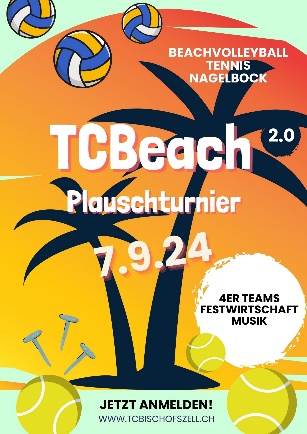 Wichtigste Infos:4 Personen pro Mannschaft, mindestens 1 Dame pro TeamKategorien: Tennis, Beachvolleyball und NagelbockOb jung oder alt, Roger Federer oder Nagelprofi – sämtliche Teilnehmer:innen sind herzlich willkommen Startgeld: CHF 60.- pro Vierer-Team Jedes Team bestreitet in sämtlichen Kategorien mind. drei Spiele à 20 MinutenTennisschläger-, Volleybälle sowie natürlich Nägel und Hämmer werden den Teams zur Verfügung gestelltDie Startplätze sind begrenzt.Das Turnier findet nur bei guter Witterung statt. Spielmodus und –dauer, Gruppenphase und Finalspiele:
Der Spielmodus besteht aus einer Gruppenphase sowie Finalspielen.In der Gruppenphase werden zwei bis drei Gruppenspiele in sämtlichen Kategorien bestritten. Die Spiele pro Kategorie dauern rund 20 Minuten. Die Gruppen-Zweiten und Ersten qualifizieren sich für die Finalspiele. Die Gruppen-Dritten und -Vierten spielen um die Ehrenplätze. Die Siegerehrung findet direkt im Anschluss an die Finalspiele statt.Spielregeln Tennis:Grundsätzlich gelten die Doppel-Tennisregeln, wobei folgende Anpassungen zur Anwendung kommen:Es spielen je «2 vs. 2» Spieler:innen des Teams auf direkt beieinanderliegenden Tennisplätzen.Die Doppelbegegnungen werden im Format «No-Advantage» gespielt.Für die Spiele werden Tennisschuhe oder Hallen-/Sportschuhe benötigt (keine Freizeitschuhe).Wenn die Zeit vorbei ist, gewinnt die Mannschaft mit mehr Games.Sofern nach 20 Minuten ein Unentschieden besteht, wird das letzte Game ausgespielt. Spielregeln Beachvolleyball:Grundsätzlich gelten die Regeln des Hallenvolleyballs, wobei folgende Anpassungen zur Anwendung kommen: Es spielen «4 vs. 4» Spieler:innen.Es wird auf Punkte gespieltSeitenwechsel nach 10 Minuten.Netzfehler sind Fehler.Sofern nach 20 Minuten ein Unentschieden besteht, wird ein letzter Entscheidungspunkt ausgespielt. Spielregeln Nagelbock:Es spielen «4 vs. 4» SpielerInnen.Alle Mitspieler:innen versammeln sich um den Nagelbock.Jeder Mitspieler:in schnappt sich einen Nagel und schlägt diesen im Minimum 2 Finger breit oder 4cm von der Kante um ca. 1cm in die Holzoberfläche ein.Ob im Uhrzeiger- oder Gegenuhrzeigersinn gespielt wird, ist vorgängig in der Gruppe zu definieren.Ziel ist es, den eigenen Nagel so schnell wie möglich zu versenken, sodass zwischen der Holzoberfläche und dem Nagelkopf kein Fingernagel mehr Platz hat.Start: Der Hammer wird mit dem Kopf nach unten auf den Nagelbock gestellt. Ein:e Mitspieler:in dreht dann kräftig am hinteren Ende des Hammerstiels, so dass dieser umfällt. Der Hammerstiel zeigt nun in Richtung der Person, die beginnen darf. Steht niemand in genau dieser Richtung, beginnt die Person, die am Nächsten dazu steht.Vor dem Schlag muss der Hammer mit der schmalen Seite die Stirnseite/Kante des Holzstocks berühren. Von dieser Position muss der Schlag direkt auf den Nagel erfolgen. Dies ist ein gültiger Schlag.Wiederholtes Zielen, Schlagen oder Anvisieren des Nagels ist ein Tabu und kann zur Disqualifikation oder Aussetzen einer Schlagrunde führen.Das absichtliche Ablenken von Spielern ist untersagt und führt zu einem Wiederholungsschlag.Nach erfolgtem Schlag wird der Hammer an den Nachbarn weitergereicht. So geht es dann Runde für Runde weiter.Jede Person, die den Nagel erfolgreich versenkt hat, ist für diese Runde fertig und kann die verbleibenden SpielerInnen anfeuern.Die Spielrunde verloren hat das Team, von deren Person, die zum Schluss ihren Nagel noch nicht versenkt hat. Nägel, die durch einen Schlag verbogen werden, dürfen mit Hilfe des Hammers gerichtet werden.Sehr stark verbogene Nägel, die unbespielbar sind, dürfen durch einen neuen Nagel ersetzt werden.Grundregel für alle Disziplinen: Spiel und Fun, dann Punkt und Sieg! Die Umkleidekabinen/Duschen vom Tennisclub Bischofszell TCB stehen sämtlichen Teilnehmern zur Verfügung.
Cool, wir sind dabei!Teamname: 	

Teamcaptain (Vorname, Name): 	

Mitspieler:in 2 (Vorname, Name): 	Mitspieler:in 3 (Vorname, Name):	Mitspieler:in 4 (Vorname, Name):	Kontakt Teamcaptain:		Mail: Telefon:		Adresse: Bezahlung Startgeld vor Ort in Bar oder mit Twint. 

Anmeldung an Jeffrey Meier bis 10. August 2024 via Mail jeffreym@bluewin.ch oder Whatsapp 
+41 78 785 85 78.Spielleiter: Jeffrey Meier
Festwirtschaft: Rahel Bollhalder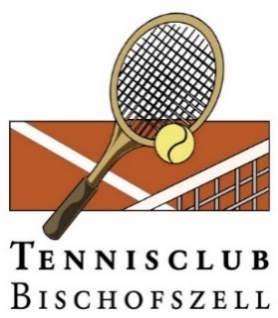 Adresse:
Tennisclub Bischofszell TCB
Bruggwiesenweg (bitte Parkplatz Bruggwiesenhalle benutzen)
9220 Bischofszell
Für Privateigentum haften die Teilnehmer / Versicherung ist Sache der Teilnehmer